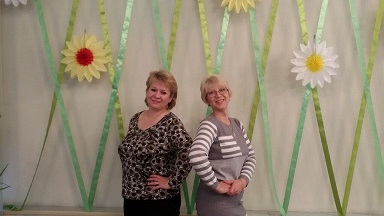 Математика по центрам активности «Сказочная математика»       (средняя группа)Воспитатели: Сухинина О.С., Павлова Е.А.ГБОУ ШКОЛА 2116, ДО №6Аннотация.         Во многих ДOУ вводится программа «ОткрытиЯ». Занятия по этой программе проходят не в виде интегрированных занятиях, а в виде действующих одновременно центров активности, т. е. одновременно можно охватить практически все области развития детей.        Педагог является партнером и помощником, а ребенок является не объектом, а субъектом участвующим в своем собственном развитии. НОД строится ориентируясь на интересы детей и в тоже время обучая маленького ребенка делать самостоятельный и осознанный выбор.         Данный конспект учитывает возрастные особенности детей средней группы. Развивающие задачи решаются с учетом индивидуальных возможностей каждого ребенка.         Мы надеемся, что наша работа окажет помощь педагогам, работающим по этой программе.Цель: Совершенствовать у детей навыки счета в пределах 5Задачи: Обучающие: 1.Учить понимать учебную задачу и выполнять ее. Формировать умение считать в пределах 5. 2. Закреплять знание цифр от 1 до 5,3 .Учить соотносить количество предметов с цифрой4. Закрепить знания величин ( длинный - короткий, высокий - низкий)5.  Учить отвечать на вопросы «сколько? », «который по счету? », «на котором месте?»;  Развивающие: 1.Развивать внимание, наблюдательность, логическое мышление, творческое воображение. 2.Развивать слуховое восприятие, память.3. Развивать навыки работы с клеем, гуашью, соленым тестом. 4.Развивать конструктивные и творческие способности, фантазию, творческое воображение.Воспитательные:1. Воспитывать любознательность, интерес к занятиям математикой. 2.Формировать чувство коллективизма, товарищеские взаимоотношения. 3.Воспитывать доброжелательное отношения к сверстникам, формировать навыки самостоятельности. Оборудование :Стихи, загадки, конструктор, соленое тесто, длинные и короткие полоски из цветной бумаги, персонажи из бумаги, кисточки, краски, клей, схемы-таблицы, варежка с наклеенными сказочными героями.Ход занятияПриветствие: Организационный моментДети сидят на подушках.«Придумано кем-то просто и мудро 
При встрече здороваться: "Доброе утро!" 
"Доброе утро!" – солнцу и птицам. 
"Доброе утро!" – улыбчивым лицам».А сейчас улыбнитесь друг – другу и подарите свои улыбки гостям.(Дети садятся на подушки на ковре)ВОСПИТАТЕЛЬ: Ребята, вы любите сказки?(да)Назовите, какие сказки вы знаете? («Теремок», «Гуси-лебеди», «Маша и медведь»,  « Спящая красавица», и т.д.)Молодцы, много сказок знаете. Сегодня пойдет речь о сказке, которую вы очень хорошо знаете. А как называется эта сказка, вы скажите, отгадав загадку. Будьте внимательны. «Он румяный и красивыйв лес из дома убежал.Путешествовал счастливыйпесни громко напевал.Как сумел сбежать он ловкоунося румяный бок.Только вот лиса-плутовка ам …. и съела». (Колобок)(Воспитатель надевает на руку варежку с героями сказки «Колобок»)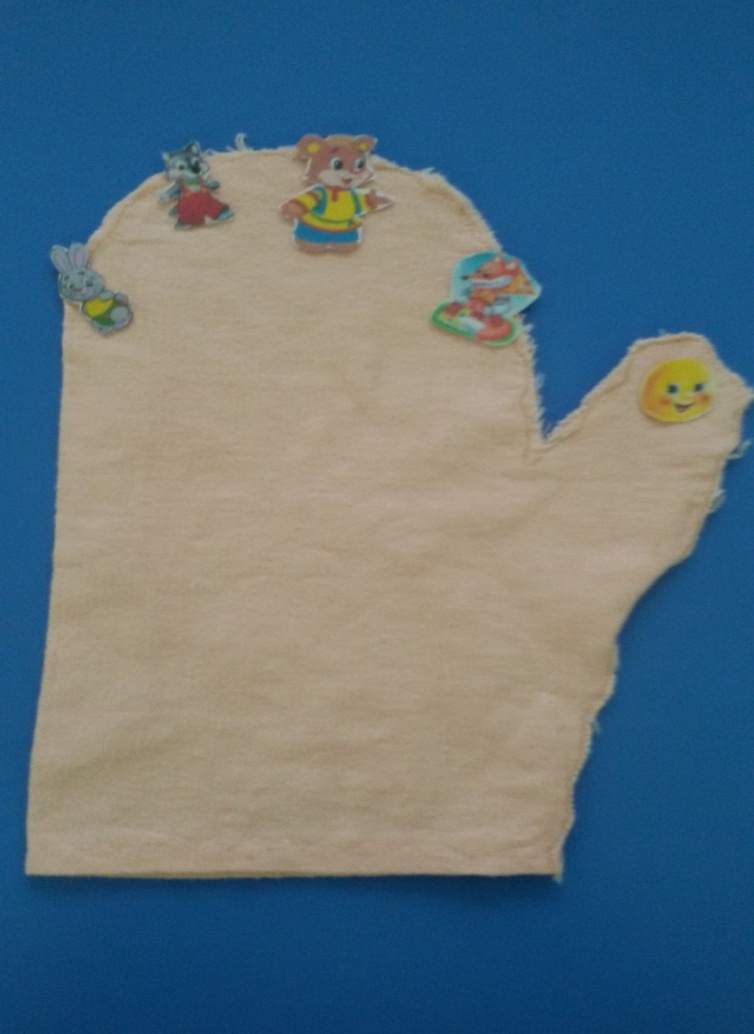 Давайте вспомним, с чего начинается сказка? (Бабка деду испекла колобок)А, как сказка заканчивается? (Лиса съела колобка)А, что было в середине сказки? (Колобок встретил зверей, которые хотели его съесть)Кого он встретил первого? (Зайца)А кого последнего? (Лиса)А волк какой по счету был? (Третий)А кого он встретил после волка? (Медведя)(На фланелеграф выставляются звери)Давайте посчитаем, какое количество зверей встретил колобок?(4)А вместе с колобком?(5)( На фланелеграф дети  выставляют цифры и считают).Правильно, молодцы, вы очень хорошо знаете сказку «Колобок»А сейчас мы с вами разойдемся по центрам;У нас сегодня работают 3 центра:-центр  творчества - «Веселая кисточка»-центр кулинарии - «Вкусняшка»-центр конструирования – «Самоделкин» Но прежде, чем мы разойдемся по центрам, нам надо размяться: Физкультминутка: «Колобок»«Замесила бабушка ни булку, ни оладушки,(руки месят тесто)Доставала из печи(руки вверх, в стороны, вниз)Ни пирог, ни калачи,(повороты туловища влево - вправо, руки в стороны)Как поставила на стол(приседания)Он от бабушки с дедушкой ушел.(прыжки)Кто же бегает без ног?(хлопки в ладоши)Это желтый Колобок».(дети  надевают эмблемы и расходятся по центрам)Центр конструирования- «Самоделкин»«Домик для зверей»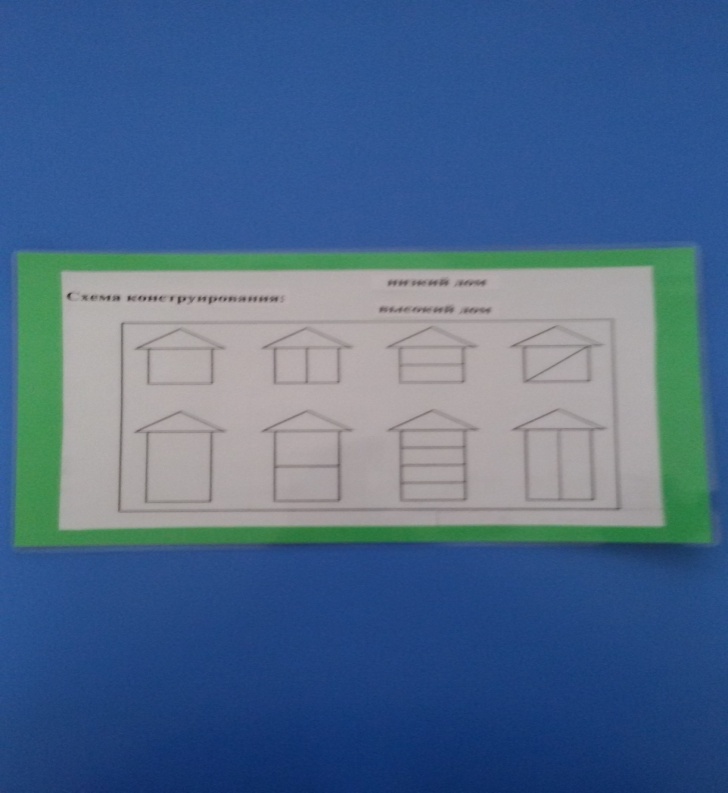 Ребята, какую сказку вы сегодня вспомнили? (Колобок).Вспомните и скажите, какой был домик из которого убежал колобок?(Маленький, одноэтажный, низкий)Я предлагаю построить дом, для всех зверей, чтобы каждому хватило места. Как вы думаете, какой это должен быть дом?(Большой, высокий)Дети строят дом из крупного конструктора. Радом строят дом дедушки и бабушки. Дети сравнивают дома. Низкий – высокий. Считают, сколько этажей в домиках.Молодцы, замечательные дома получились.Центр кулинарии- «Вкусняшка»«Угощение для зверей»Ребята посмотрите, герои какой сказки у нас в гостях? («Колобок»)Давайте посчитаем сколько их?(1,2,3,4.)А вместе с колобком? (5)Скажите, как закончилась сказка? (Лиса съела колобка)Ребята, я предлагаю сегодня для наших гостей из сказки приготовить угощение – печенье или бублики, чтобы каждому хватило. Скажите сколько нам надо сделать бубликов или печений?(5)Делать печенье мы будем из соленого теста, но сначала нам надо помыть руки и одеть фартуки.(После работы дети считают сколько печений или бубликов они сделали – 1,2,3,4,5).Молодцы, теперь каждому хватит печений.Центр творчества- «Веселая кисточка» Ребята, герои какой сказки у нас в гостях? (Колобок).Ребята скажите, когда колобок убежал из дома дедушки и бабушки, кого он первым встретил? (зайца)А кого он встретил последнего? (лису)К кому из зверей была самая длинная дорога, а к кому короткая?(к зайцу – короткая, к лисе – длинная)У нас на столах лежат полоски-дорожки, скажите, как мы определим какая из них длинная а какая короткая?(Их надо сравнить: наложить или приложить или померить меркой).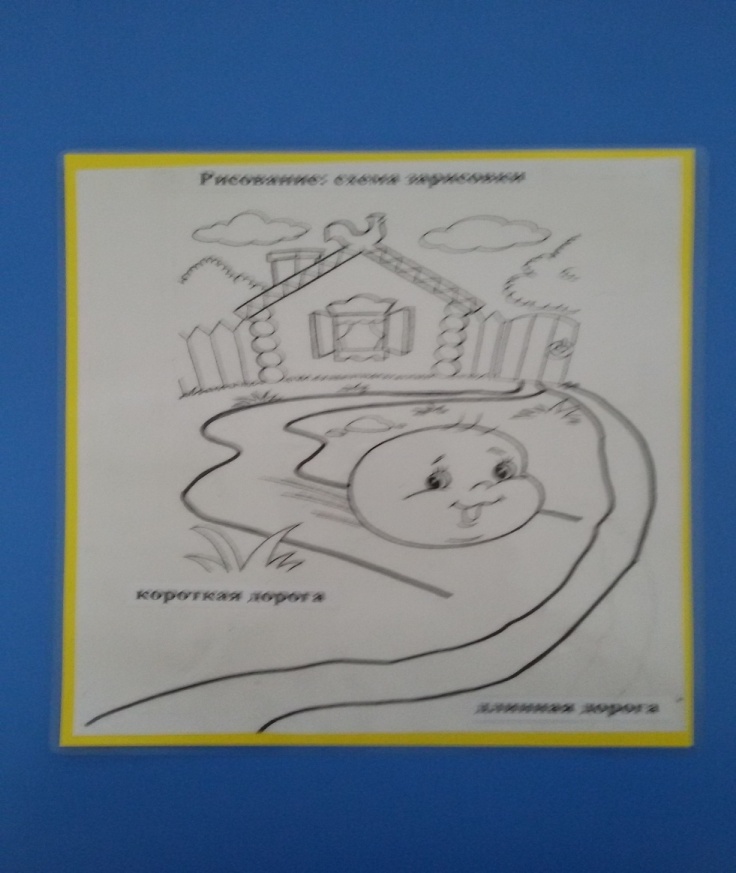 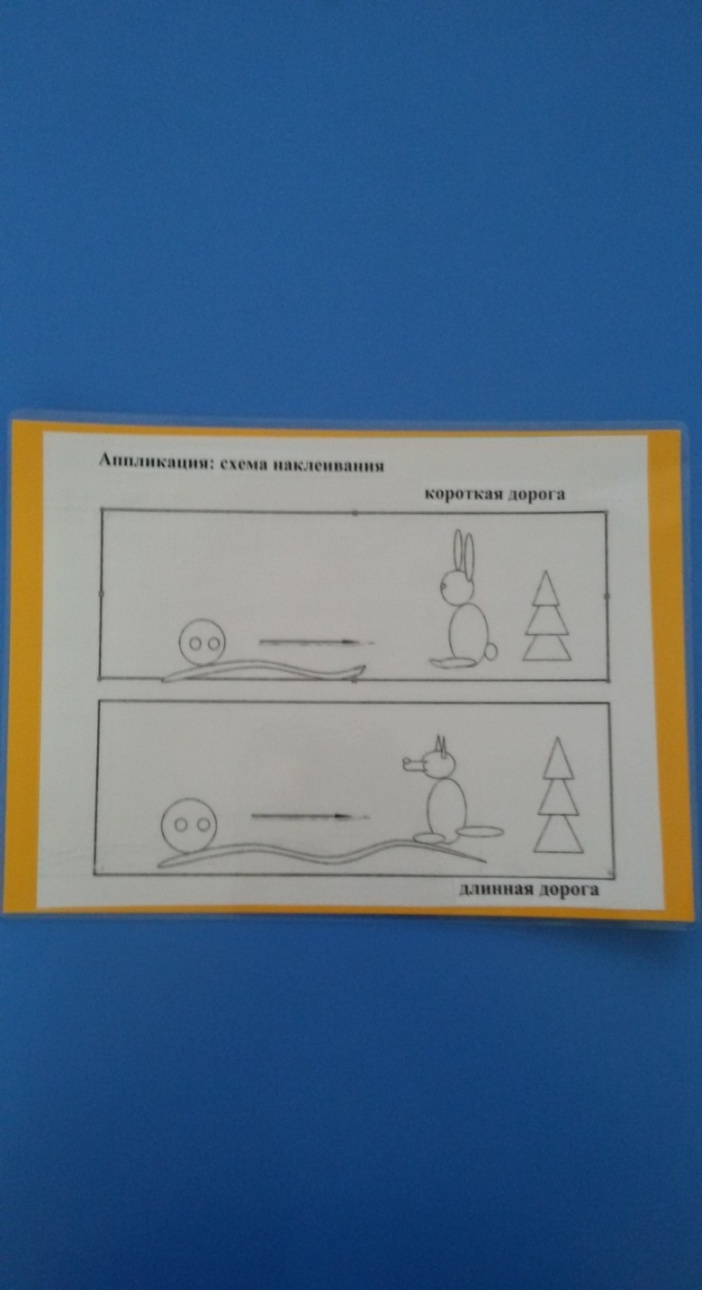 Теперь вы можете наклеить на лист, на котором уже приклеен домик дорожки, длинную и короткую, а в конце дорожки приклеить зверей которым соответствуют эти дорожки. А еще можно приложив кисточку и краской нарисовать дорожку, а в конце дорожки приклеить того зверя, кому соответствует эта дорожка.(Дети выполняют задание)Молодцы! Вы правильно выполнили задание, у вас очень красиво получилось.Заключительная часть:Ребята, расскажите, где вы были, что вы делали?Пекли для героев сказки «Колобок» печенье в центре «Вкусняшка».Строили дом для героев сказки «Колобок» в центре «Самоделкин».В центре «Веселая кисточка» клеили и рисовали короткую и длинную дорожку.Молодцы,  мне очень понравилось как вы сегодня отвечали на вопросы, какие вы были трудолюбивые и целеустремленные. Я рада, что вы знаете много сказок. Спасибо вам ребята. А закончить я хочу стихотворением. «Для чего нужны нам сказки?
Что в них ищет человек?
Может быть, добро и ласку.
Может быть, вчерашний снег.
В сказке радость побеждает,
Сказка учит нас любить.
В сказке звери оживают,
Начинают говорить.
В сказке все бывает честно:
И начало, и конец.
Смелый  принц ведет принцессу
Непременно под венец.
Белоснежка и русалка,
Старый карлик, добрый гном – 
Покидать нам сказку жалко,
Как  уютный милый  дом.
Прочитайте сказки детям!
Научите их любить.
Может быть, на этом свете,
Станет легче людям жить».Список использованной литературы:Утро радостных встреч Л. Свирская, Издательство «Линка-Пресс», 20102. Примерная Образовательная Программа Дошкольного Образования «ОткрытиЯ» Е.Г. Юдина, Л.С. Виноградова, Л.А. Карунова, Н. В. Мальцева, Е.В. Бодрова, С.С.Славин.